С книгами /надо всем/ нам дружить/, тогда веселее/ и радостней/ жить!/__________________________________С книгами /надо всем/ нам дружить/, тогда веселее/ и радостней/ жить!/С книгами /надо всем/ нам дружить/, тогда веселее/ и радостней/ жить!/__________________________________С книгами /надо всем/ нам дружить/, тогда веселее/ и радостней/ жить!/С книгами /надо всем/ нам дружить/, тогда веселее/ и радостней/ жить!/__________________________________С книгами /надо всем/ нам дружить/, тогда веселее/ и радостней/ жить!/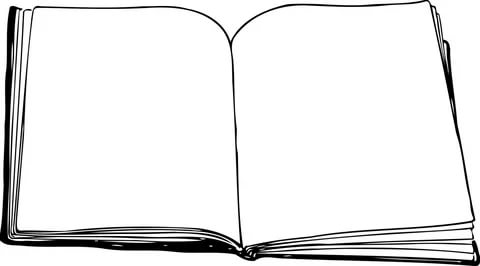 